Publicado en España el 21/06/2024 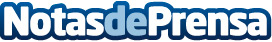 Viajar sin seguro de viaje es cosa del pasado: más de la mitad de viajeros españoles viajan asegurados En el primer cuatrimestre del año se han contratado un 25% más de pólizas que en el mismo período de 2023. Estos datos se recogen en el Informe 'Datos y tendencias para viajar seguro en 2024', elaborado por ARAG y IATI SegurosDatos de contacto:María José MorónPrensa IATI Seguros650 44 88 77Nota de prensa publicada en: https://www.notasdeprensa.es/viajar-sin-seguro-de-viaje-es-cosa-del-pasado Categorias: Nacional Viaje Turismo Seguros http://www.notasdeprensa.es